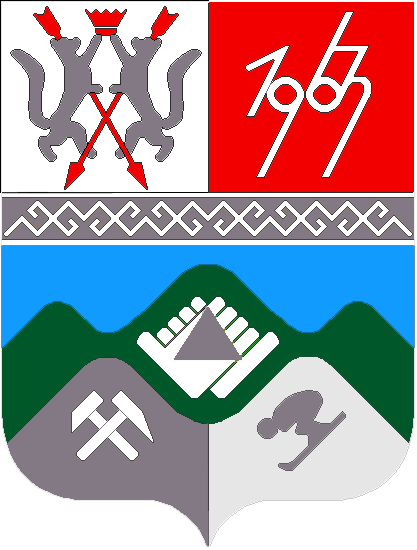 КЕМЕРОВСКАЯ ОБЛАСТЬМУНИЦИПАЛЬНОЕ ОБРАЗОВАНИЕ «УСТЬ-КАБЫРЗИНСКОЕ СЕЛЬСКОЕ ПОСЕЛЕНИЕ»СОВЕТ НАРОДНЫХ ДЕПУТАТОВ УСТЬ-КАБЫРЗИНСКОГО СЕЛЬСКОГО ПОСЕЛЕНИЯРЕШЕНИЕот « 17  » ноября 2020 года № 4Принято Советом  народных депутатовУсть-Кабырзинского сельского поселенияот  17 ноября 2020  годаОб избрании председателя мандатной комиссии Совета народных депутатов Усть-Кабырзинского сельского поселенияВ соответствии с Уставом, рассмотрев протокол № 1 заседания мандатной комиссии, Совет народных депутатов  Усть-Кабырзинского сельского поселенияРЕШИЛ:1. Утвердить председателем мандатной комиссии   Горшков Олег Георгиевич 2. Решение подлежит опубликованию в газете «Красная Шория» и на официальном сайте администрации Таштагольского муниципального района.3. Решение вступает в силу со дня его принятия.Председатель Совета народных депутатов  Усть-Кабырзинского сельского поселения	Е.Н ВласоваГлава Усть-Кабырзинского сельского поселения	В.А.Топаков